Министерство науки и высшего образования РФФедеральное государственное автономное образовательное учреждение высшего образования«СИБИРСКИЙ ФЕДЕРАЛЬНЫЙ УНИВЕРСИТЕТ» ИНСТИТУТ ТОРГОВЛИ И СФЕРЫ УСЛУГКафедра торгового дела и маркетинга СЕРВИСНАЯ ДЕЯТЕЛЬНОСТЬ В ТОРГОВЛЕ Методические указания и заданияк выполнению контрольной работы №1для студентов направления подготовки 43.03.01 «Сервис» профиля 43.03.01.31 «Сервис в торговле»  заочной формы обученияКрасноярск 2023Сервисная деятельность в торговле: методические указания и задания выполнению контрольной работы для студентов направления подготовки 43.03.01 «Сервис», профиль 43.03.01.31 «Сервис в торговле», заочной формы обучения/ Сибирский Федеральный Университет; сост. О. Н. Есина, А. С. Ильина,   Красноярск, 2023. – 10 .Утверждено на заседании кафедры торгового дела и маркетинга 20 ноября 2023 г., протокол № 4.Заведующий кафедрой                                                    Ю. Ю. СусловаСОДЕРЖАНИЕВВЕДЕНИЕДисциплина Сервисная деятельность в торговле является базовой дисциплиной образовательной программы по направлению подготовки Сервис в торговле. Контрольная работа выполняется студентами заочной формы обучения направления подготовки 43.03.01 Сервис профиля 43.03.01.31 Сервис в торговле согласно учебному плану. Целью выполнения контрольной работы является:формирование у студентов системы знаний по общим тенденциям развития сервисной деятельности;приобретение студентами практических навыков сбора, обработка, систематизации и представление результатов исследования.Контрольная работа составлена на материалах статистической информации, что позволяет студентам знакомиться с тенденциями развития сферы услуг на различных уровнях экономики..ПОРЯДОК НАПИСАНИЯ И ЗАЩИТЫ КОНТРОЛЬНОЙ РАБОТЫКонтрольная работа выполняется студентами самостоятельно согласно представленной информации, а также собственных исследований статистической информации.Контрольная работа должна выполняться в полном соответствии с заданиями, содержать все необходимые расчеты, графики, пояснения; выводы, оформленные соответствующим образом. Контрольная работа оформляется в соответствии с требованиями ЕСКД и текстовым документам на одной стороне листа стандартного формата и подшивается в папку. Титульный лист контрольной работы оформляется в форме приложения 1.Целесообразно выполнение расчетов, графиков, диаграмм и т.п. осуществлять на компьютерах с соответствующим оформлением.Выполненная контрольная работа сдается для проверки руководителю работы на кафедру торгового дела и маркетинга. При соответствии представленной контрольной работы предъявляемым требованиям руководитель допускает работу к защите. К защите студент должен устранить все замечания, указанные руководителем при проверке. Защита контрольной работы проводится на кафедре торгового дела и маркетинга руководителем работы. При оценке результатов работы учитывается степень самостоятельности студентов, умение делать экономически грамотные выводы и предложения по совершенствованию деятельности торгового предприятия.Задание 1 Краткое эссе (сообщение) о мировых тенденциях развития сферы услуг.1.1.На основании данных, представленных в таблице укажите 3 основных (на ваш взгляд) причины подобного распределения государств по значимости сферы услуг в экономике.1.2. Найти в открытых источниках и представить информацию об объемах сферы услуг в текущее время. (2022 год)Таблица - Объем сферы услуг государств с крупным ВВП за 2019 год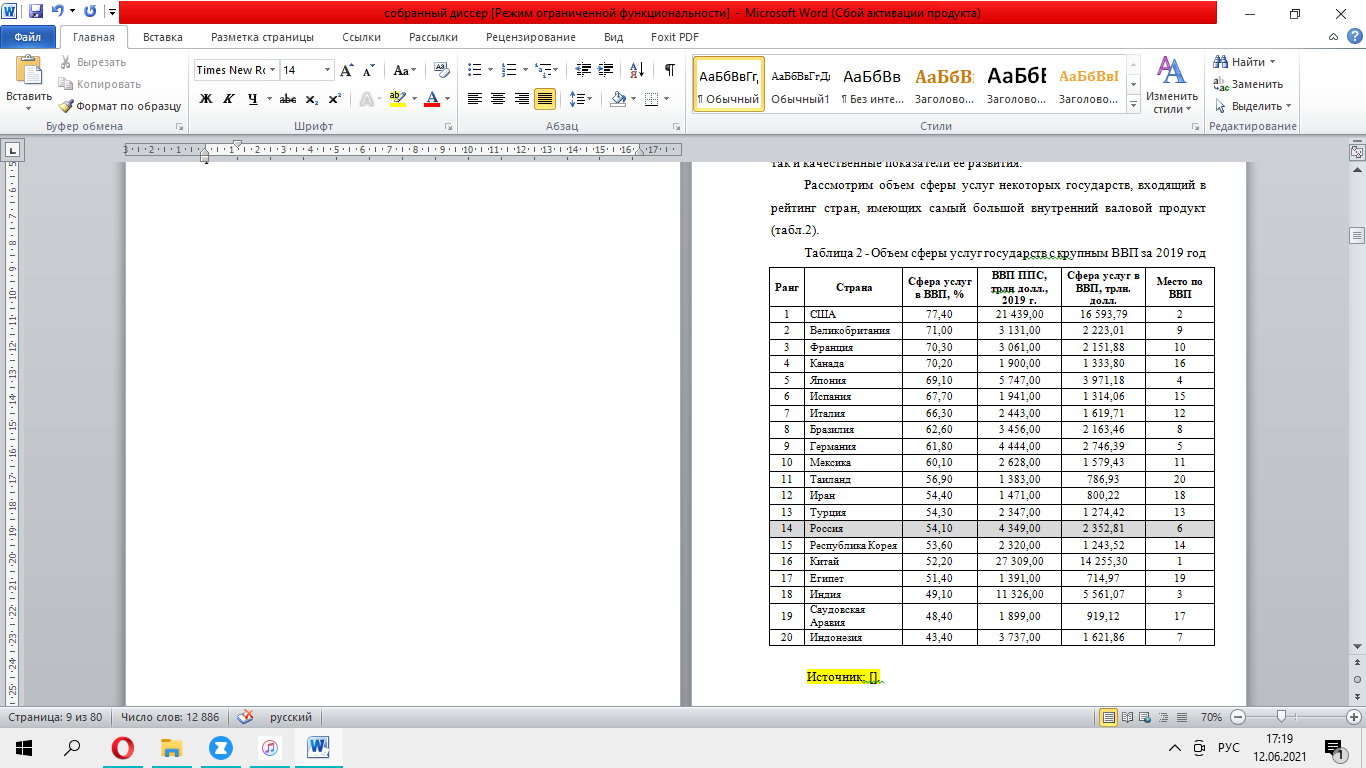 Источник: [С.I.A. theWorldFactbook [Электронный ресурс]: официальный сайт. Режим доступа: https://www.cia.gov/library/publications/the-world-factbook/].Задание 2 Сравнительный анализ структуры ВВП Российской Федерации и валового регионального продукта Красноярского края на основании данных таблицы выполнить ряд заданий:Рассчитать недостающие показатели;Изобразить графически динамику ВВП и ВРП в целом и в разрезе отдельных секторов экономики;Изобразить графически структуру ВВП РФ и ВРП Красноярского края в 2015-2019 гг.Определить общие и отличительные черты развития сферы услуг в Российской Федерации и Красноярском крае;Обозначить причины расхождений в динамике и структуреТаблица – Внутренний валовой продукт в разрезе отраслей экономикиСоставлено по источнику: [Федеральная служба государственной статистики [Электронный ресурс]: официальный сайт. Режим доступа: https://rosstat.gov.ru/statistic]Задание 3 Сравнительный анализ динамики сферы услуг в Российской Федерации и Красноярском краеНа основе открытых источников информации дополнить динамику объема сферы услуг до 2021 года включительно. (См. ВВП и ВРП в разрезе ОКВЭД).Рассчитать недостающие показатели в таблице;Проиллюстрировать динамику развития сферы услуг в Российской федерации и красноярском крае;Обозначить общие и отличительные черты в динамике объемов сферы услуг в стране и регионе.Таблица - Динамика объемов сферы услуг по Российской Федерации и Красноярскому краю, млрд. руб.Полезные ссылки на информациюЕдиная межведомственная информационно-статистическая система [Электронный ресурс]: официальный сайт. Режим доступа: https://rosstat.gov.ru/emiss Российский статистический ежегодник. 2020: Стат. сборник /Росстат [Электронный ресурс]: Москва, 2020  – 700 с. Режим доступа: https://rosstat.gov.ru/storage/mediabank/Ejegodnik_2020.pdf Красноярский краевой статистический ежегодник, 2020:                      Стат. сборник / Красноярскстат  [Электронный ресурс]: – Красноярск, 2020. – 519 с. Режим доступа: https://24.rosstat.gov.ru/folder/30015 Федеральная служба государственной статистики [Электронный ресурс]: официальный сайт. Режим доступа: https://rosstat.gov.ru/ ПРИЛОЖЕНИЕОбразец оформления титульного листаМинистерство науки и высшего образования РФФедеральное государственное автономное образовательное учреждение высшего образованияСИБИРСКИЙ ФЕДЕРАЛЬНЫЙ УНИВЕРСИТЕТИнститут торговли и сферы услугКафедра торгового дела и маркетингаКОНТРОЛЬНАЯ РАБОТАпо дисциплине Сервисная деятельность в торговлеКрасноярск 20__стр.Введение 4Порядок  выполнения контрольной работы. 5Задание 1. Краткое эссе (сообщение) о мировых тенденциях развития сферы услуг6Задание 2 Сравнительный анализ структуры ВВП Российской Федерации и валового регионального продукта Красноярского края7Задание 3 Сравнительный анализ динамики сферы услуг в Российской Федерации и Красноярском крае8Полезные ссылки на источники информации9Приложение 110Российская ФедерацияРоссийская ФедерацияРоссийская ФедерацияРоссийская ФедерацияРоссийская ФедерацияРоссийская ФедерацияОтраслиГодыГодыГодыГодыГодыОтрасли20152016210720182019Внутренний валовой продукт, млрд. руб. 83 087,3685 616,0891 843,15103 861,65109 241,54Внутренний валовой продукт, млрд. руб. 100,00100,00100,00100,00100,001. Добывающие отрасли и С/х11 715,3211 897,5613 592,7917 864,2018 352,58Уд. вес,% 2. Сфера производства 14 207,9414 056,8115 705,1818 175,7919 226,51Уд. вес,% 3. Сфера услуг57 164,1059 661,7162 545,1967 821,6671 662,45Уд. вес,% Красноярский крайКрасноярский крайКрасноярский крайКрасноярский крайКрасноярский крайКрасноярский крайОтраслиГодыГодыГодыГодыГодыОтрасли20142015201620172018Внутренний валовой продукт, млрд. руб. 1 410,721 667,041 745,741 899,232 280,03Внутренний валовой продукт, млрд. руб. 100,00100,00100,00100,00100,001. Добывающие отрасли и С/х293,73378,32388,52449,11641,41Уд. вес,% 2. Сфера производства 497,70617,89651,98683,56829,71Уд. вес,% 3. Сфера услуг619,29670,84705,24766,56808,91Уд. вес,% ГодыПоказателиПоказателиПоказателиГодыОбъем сферы услуг, млрд. руб.Абсолютное отклонение (+;-) Цепные темпы изменения, %Российская  ФедерацияРоссийская  ФедерацияРоссийская  ФедерацияРоссийская  Федерация200821 192,90200927 187,01201036 368,23201141 396,97201245 405,26201348 686,84201455 874,24201557 164,10201659 661,71201762 545,19201867 821,66201971 662,4520202021Красноярский крайКрасноярский крайКрасноярский крайКрасноярский край2008354,142009376,702010421,532011487,002012563,922013591,732014619,292015670,842016705,242017766,562018808,91201920202021Преподаватель_________________________подпись, датаинициалы, фамилияСтудент ___________________________номер группы, зачетной книжкиподпись, датаинициалы, фамилия